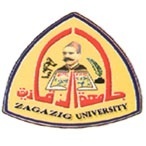 كلية التربية الرياضية بناتقسم التمرينات والجمباز والتعبير الحركىمجلس قـسـم شهرمارس للعام الجامعى 2019/2020م   انه فى يوم الأحد الموافق 10 / 3 /2019م انعقد مجلس قسم التمرينات والجمباز والتعبير الحركي فى جلسته الشهرية برئاسة أ.د/ امال محمد مرسى  رئيس مجلس القسم وبحضور كلا من:- 	بدأت السيدة رئيس المجلس  بسم الله الرحمن الرحيم والصلاة والسلام علي اشرف الخلق سيدنا محمد وعلي اله وصحبه اجمعين  ، رحبت بالحضور الدراسى ، وتم مناقشة الموضوعات التالية:-موضوع (1)         المصادقة على محضر إجتماع الجلسة السابقة** القرار :- ((  الموافقة    ))موضوع (2)      بشأن تحديد موعد الإمتحان التطبيقى.     *الـــقــــرار: أحيط المجلس علماًموضوع (3)      بشأن موضوع شعبة التعبير الحركى الذى أشارت فيه إلى إتفاقهن على أن تكتب مذكرة دراسية للفرقة الثانية بإسم شعبة التعبير الحركى ، بينما قامت أ.د/ إنتصار عبد العزيز بطبع مذكرة دراسية خاصة بها لنفس الفرقة ووضع أسمها عليها الأمر الذى أدى إلى إختلاف بينها وبين السادة أعضاء هيئة التدريس بشعبة التعبير الحركى وقد قدمت الشعبة مذكرة للإقرار بالرفض التام لتوزيع مذكرة ا.د/ انتصار عبد العزيز     *الـــقــــرار:الرفض وذلك لعدة حيثيات وهى:1 -أ.د/ إنتصار عبد العزيز منسق للفرقة الرابعة فقط وقامت بوضع مذكرة دراسية خاصة بالفرقة الرابعة بإسمها .2- أ.د/ إنتصار عبد العزيز ليست منسق للفرقة الثانية ولا تقوم بالتدريس للفرقة الثانية.3-علما بأنه قد تكرر نفس الموضوع بالفصل الدراسى الأول مع الفرقة الأولى وهى ليست منسق لتلك الفرقة ولا تقوم بالتدريس لهن ، وبناءً عليه قامت الشعبة برفض توزيع كتابها.موضوع (4)      بشأن تشكيل  لجان الإمتحان العملى لشعبة التمرينات والجمباز والتعبير الحركى وتحديد الممتحن الخارجى للعرض على ا.د/ وكيل الكلية لشئون التعليم والطلاب     *الـــقــــرار:إحيط المجلس علماًموضوع (5)      بشأن موضوع درجة قرابة أعضاء هيئة التدريس بالطالبات للعرض على ا.د/ وكيل الكلية لشئون التعليم والطلاب     *الـــقــــرار:إحيط المجلس علماً                             وتفضلوا بقبول فائق الإحترامأمين سر المجلس                                                                  رئيس القسم        ا.م. د/ نهله عبد العظيم                                                      أ.د/امال محمد مرسى التوقيع بالحضور على مجلس القسم  شهر   10/  3 / 2019م:1-أ.د/ ناهد علي حتحوت                                      2-أ.د/ ناهد خيرى فياض3- أ.د/ الهام عبد العظيم       4-أ.د/ زينب محمد الاسكندرانى  5-أ.د/ نادية عبد القادر6-أ.د/أمل النجار                                                7-أ.د/ سلوي سيد موسي 8-ا.د/ وفاء السيد محمود                                     9-أ.د/ هويدا فتحي السيد 10-أ.د/ انتصار عبد العزيز                                    11-أ.د/ جيهان احمد بدر                                      12-أ.د/ إيمان محمد محمد13-أ..د/ مني السيد عبد العال                              14-أ.د /منال محمد منصور          15-أ.د/ أمانى الجندى16-أ.م.د/عالية عادل شمس الدين                          17-أ.م.د/دعاء كمال18-أ.م.د /  دعاء عبد المنعم    19-أ.م.د / حميده الخضرجى                                     20-أ.م.د/ رباب عطية21-أ.م.د/ شرين احمد طه22-أ.م.د/ منى محمد نجيب 23-أ.م.د/ هبه عبد العزيز 24-أ.م.د/ نهله عبد العظيم 25-أ.م.د/ رانيا عطية 26-د/ تركان صبرى 27 د/هبه سعيد  28د/ سمر عبد الحميد 29د/ اميرة يحى30د/ سمر سمير1-أ.د/ ناهد علي حتحوت                                      2-أ.د/ ناهد خيرى فياض3- أ.د/ الهام عبد العظيم       4-أ.د/ زينب محمد الاسكندرانى  5-أ.د/ نادية عبد القادر6-أ.د/أمل النجار                                                7-أ.د/ سلوي سيد موسي 8-ا.د/ وفاء السيد محمود                                     9-أ.د/ هويدا فتحي السيد 10-أ.د/ انتصار عبد العزيز                                    11-أ.د/ جيهان احمد بدر                                      12-أ.د/ إيمان محمد محمد13-أ..د/ مني السيد عبد العال                              14-أ.د /منال محمد منصور          15-أ.د/ أمانى الجندى16-أ.م.د/عالية عادل شمس الدين                          17-أ.م.د/دعاء كمال18-أ.م.د /  دعاء عبد المنعم    19-أ.م.د / حميده الخضرجى                                     20-أ.م.د/ رباب عطية21-أ.م.د/ شرين احمد طه22-أ.م.د/ منى محمد نجيب 23-أ.م.د/ هبه عبد العزيز 24-أ.م.د/ نهله عبد العظيم 25-أ.م.د/ رانيا عطية 26-د/ تركان صبرى 27 د/هبه سعيد  28د/ سمر عبد الحميد 29د/ اميرة يحيى30د/ سمر سمير